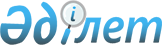 О внесении изменений в решение маслихата Тайыншинского района Северо-Казахстанской области от 20 декабря 2012 года N 68 "О бюджете Тайыншинского района Северо-Казахстанской области на 2013-2015 годы"
					
			Утративший силу
			
			
		
					Решение маслихата Тайыншинского района Северо-Казахстанской области от 10 декабря 2013 года N 148. Зарегистрировано Департаментом юстиции Северо-Казахстанской области 12 декабря 2013 года N 2444     Сноска. Утратило силу решением маслихата Тайыншинского района Северо-Казахстанской области от 25.12.2013 N 152



      В соответствии c подпунктом 4) пункта 2 статьи 106, пунктом 5 статьи 109 Бюджетного кодекса Республики Казахстан от 4 декабря 2008 года, статьи 21 Закона Республики Казахстан от 24 марта 1998 года «О нормативных правовых актах», маслихат Тайыншинского района Северо-Казахстанской области РЕШИЛ:



      1. Внести в решение маслихата Тайыншинского района Северо-Казахстанской области «О бюджете Тайыншинского района Северо-Казахстанской области на 2013-2015 годы» от 20 декабря 2012 года № 68 (зарегистрировано в Реестре государственной регистрации нормативных правовых актах под № 2062 от 15 января 2013 года, опубликованных в газетах от 1 февраля 2013 года «Тайынша таңы», от 1 февраля 2013 года «Тайыншинские вести») следующие изменения:

      пункт 1 изложить в следующей редакции:

      «Утвердить бюджет Тайыншинского района Северо-Казахстанской области на 2013-2015 (далее бюджет района) годы, согласно приложениям 1, 2 и 3 соответственно, в том числе на 2013 год в следующих объемах:

      «1) доходы - 3760083 тысяч тенге, в том числе по:

      налоговым поступлениям - 676037 тысяч тенге;

      неналоговым поступлениям - 11162 тысяч тенге;

      поступление от продажи основного капитала - 114796 тысяч тенге;

      поступлениям трансфертов – 2958088 тысяч тенге;

      2) затраты – 3821662,8 тысяч тенге;

      3) чистое бюджетное кредитование – 6940,6 тысяч тенге;

      в том числе:

      бюджетные кредиты - 8075 тысяч тенге;

      погашение бюджетных кредитов – 1134,4 тысяч тенге;

      4) сальдо по операциям с финансовыми активами – 15350 тысяч тенге;

      в том числе:

      приобретение финансовых активов – 15350 тысяч тенге;

      поступления от продажи финансовых активов государства – 0 тысяч тенге;

      5) дефицит (профицит) бюджета – -83870,4 тысяч тенге;

      6) финансирование дефицита (использование профицита) бюджета - 83870,4 тысяч тенге;

      поступление займов - 8034 тысяч тенге;

      погашение займов - 1134,4 тысяч тенге;

      используемые остатки бюджетных средств – 76970,8 тысяч тенге.».

      пункт 9 изложить в следующей редакции:

      «9. Учесть целевые трансферты из республиканского бюджета на 2013 год в следующих размерах:

      1) на реализацию Государственной программы развития образования Республики Казахстан на 2011-2020 годы, утвержденной Указом Президента Республики Казахстан от 7 декабря 2010 года № 1118 «Об утверждении Государственной программы развития образования Республики Казахстан на 2011-2020 годы» в сумме 12291 тысяч тенге, в том числе:

      12291 тысяч тенге - на оснащение учебным оборудованием кабинетов физики, химии, биологии в государственных учреждениях основного среднего и общего среднего образования;

      2) 16183 тысяч тенге - на ежемесячную выплату денежных средств опекунам (попечителям) на содержание ребенка-сироты (детей-сирот) и ребенка (детей), оставшегося без попечения родителей;

      3) 69230 тысяч тенге - на реализацию государственного образовательного заказа в дошкольных организациях образования;

      4) 11765 тысяч тенге - на повышение оплаты труда учителям, прошедшим повышение квалификации по трехуровневой системе;

      5) 2572 тысяч тенге - на реализацию мер по оказанию социальной поддержки специалистов;

      6) 69330 тысяч тенге - на проведение противоэпизоотических мероприятий;

      7) 3671 тысяч тенге - на предоставление специальных социальных услуг нуждающимся гражданам на дому;

      8) 33986 тысяч тенге - на увеличение размера доплаты за квалификационную категорию учителям школ и воспитателям дошкольных организаций образования;

      9) 28899 тысяч тенге - на реализацию мер по содействию экономическому развитию регионов в рамках Программы «Развитие регионов», утвержденной Постановлением Правительства Республики Казахстан от 26 июля 2011 года № 862 «Об утверждении программы «Развитие регионов»;

      10) 92465 тысяч тенге - на проектирование, развитие, обустройство и (или) приобретение инженерно-коммуникационной инфраструктуры;

      11) 161254 тысяч тенге - на проектирование, строительство и (или) приобретение жилья государственного коммунального жилищного фонда;

      12) 9003 тысяч тенге - на увеличение штатной численности местных исполнительных органов.».

      пункт 11 изложить в следующей редакции:

      «11. Учесть в бюджете района на 2013 год бюджетные кредиты из республиканского бюджета для реализации мер социальной поддержки специалистов в сумме 8034 тысяч тенге.».

      приложение 1 к указанному решению изложить в новой редакции, согласно приложению к настоящему решению;



      2. Настоящее решение вводится в действие с 1 января 2013 года.

 

  Бюджет Тайыншинского района на 2013 год

 
					© 2012. РГП на ПХВ «Институт законодательства и правовой информации Республики Казахстан» Министерства юстиции Республики Казахстан
				      Председатель ХХI сессии

      маслихата Тайыншинского района

      Северо-Казахстанской области

      Секретарь

      маслихата Тайыншинского района

      Северо-Казахстанской области

      «СОГЛАСОВАНО»

      Руководитель

      отдела экономики и финансов

      Тайыншинского района

      Северо-Казахстанской области

       10 декабря 2013 годаТ. Сарсембаев

 

 

К. Шарипов

 

 

 

 

Б. Сарсембаев

 

Приложениек решению районного маслихатаот 10 декабря 2013 года № 148Приложение 1к решению районного маслихатаот 20 декабря 2012 года № 68КатегорияКатегорияКатегорияКатегория 

Наименование 

Наименование 

Наименованиесумма (тыс. тенге)сумма (тыс. тенге)КлассКласс 

Наименование 

Наименование 

Наименованиесумма (тыс. тенге)сумма (тыс. тенге)Под-

класс 

Наименование 

Наименование 

Наименованиесумма (тыс. тенге)сумма (тыс. тенге)I. ДОХОДЫI. ДОХОДЫI. ДОХОДЫ376008337600831Налоговые поступленияНалоговые поступленияНалоговые поступления6760376760370303Социальный налогСоциальный налогСоциальный налог3892683892681Социальный налогСоциальный налогСоциальный налог3892683892680404Hалоги на собственностьHалоги на собственностьHалоги на собственность2002102002101Hалоги на имуществоHалоги на имуществоHалоги на имущество96451964513Земельный налогЗемельный налогЗемельный налог16150161504Hалог на транспортные средстваHалог на транспортные средстваHалог на транспортные средства76291762915Единый земельный налогЕдиный земельный налогЕдиный земельный налог11318113180505Внутренние налоги на товары, работы и услугиВнутренние налоги на товары, работы и услугиВнутренние налоги на товары, работы и услуги80955809552АкцизыАкцизыАкцизы437843783Поступления за использование природных и других ресурсовПоступления за использование природных и других ресурсовПоступления за использование природных и других ресурсов65000650004Сборы за ведение предпринимательской и профессиональной деятельностиСборы за ведение предпринимательской и профессиональной деятельностиСборы за ведение предпринимательской и профессиональной деятельности11440114405Налог на игорный бизнесНалог на игорный бизнесНалог на игорный бизнес1371370808Обязательные платежи, взимаемые за совершение юридически значимых действий и (или) выдачу документов уполномоченными на то государственными органами или должностными лицамиОбязательные платежи, взимаемые за совершение юридически значимых действий и (или) выдачу документов уполномоченными на то государственными органами или должностными лицамиОбязательные платежи, взимаемые за совершение юридически значимых действий и (или) выдачу документов уполномоченными на то государственными органами или должностными лицами560456041Государственная пошлинаГосударственная пошлинаГосударственная пошлина560456042Неналоговые поступленияНеналоговые поступленияНеналоговые поступления11162111620101Доходы от государственной собственностиДоходы от государственной собственностиДоходы от государственной собственности418141815Доходы от аренды имущества, находящегося в государственной собственностиДоходы от аренды имущества, находящегося в государственной собственностиДоходы от аренды имущества, находящегося в государственной собственности388838887Вознаграждения по кредитам, выданным из

государственного бюджетаВознаграждения по кредитам, выданным из

государственного бюджетаВознаграждения по кредитам, выданным из

государственного бюджета339Прочие доходы от государственной собственностиПрочие доходы от государственной собственностиПрочие доходы от государственной собственности2902900202Поступления от реализации товаров (работ, услуг) государственными учреждениями, финансируемыми из государственного бюджетаПоступления от реализации товаров (работ, услуг) государственными учреждениями, финансируемыми из государственного бюджетаПоступления от реализации товаров (работ, услуг) государственными учреждениями, финансируемыми из государственного бюджета1771771Поступления от реализации товаров (работ, услуг) государственными учреждениями, финансируемыми из государственного бюджетаПоступления от реализации товаров (работ, услуг) государственными учреждениями, финансируемыми из государственного бюджетаПоступления от реализации товаров (работ, услуг) государственными учреждениями, финансируемыми из государственного бюджета1771770404Штрафы, пени, санкции, взыскания, налагаемые государственными учреждениями, финансируемыми из государственного бюджета, а также содержащимися и финансируемыми из бюджета (сметы расходов) Национального Банка Республики Казахстан Штрафы, пени, санкции, взыскания, налагаемые государственными учреждениями, финансируемыми из государственного бюджета, а также содержащимися и финансируемыми из бюджета (сметы расходов) Национального Банка Республики Казахстан Штрафы, пени, санкции, взыскания, налагаемые государственными учреждениями, финансируемыми из государственного бюджета, а также содержащимися и финансируемыми из бюджета (сметы расходов) Национального Банка Республики Казахстан 93931Штрафы, пени, санкции, взыскания, налагаемые государственными учреждениями, финансируемыми из государственного бюджета, а также содержащимися и финансируемыми из бюджета (сметы расходов) Национального Банка Республики Казахстан, за исключением поступлений от организаций нефтяного сектора Штрафы, пени, санкции, взыскания, налагаемые государственными учреждениями, финансируемыми из государственного бюджета, а также содержащимися и финансируемыми из бюджета (сметы расходов) Национального Банка Республики Казахстан, за исключением поступлений от организаций нефтяного сектора Штрафы, пени, санкции, взыскания, налагаемые государственными учреждениями, финансируемыми из государственного бюджета, а также содержащимися и финансируемыми из бюджета (сметы расходов) Национального Банка Республики Казахстан, за исключением поступлений от организаций нефтяного сектора 93930606Прочие неналоговые поступленияПрочие неналоговые поступленияПрочие неналоговые поступления671167111Прочие неналоговые поступленияПрочие неналоговые поступленияПрочие неналоговые поступления671167113Поступления от продажи основного капиталаПоступления от продажи основного капиталаПоступления от продажи основного капитала1147961147960101Продажа государственного имущества, закрепленного за государственными учреждениямиПродажа государственного имущества, закрепленного за государственными учреждениямиПродажа государственного имущества, закрепленного за государственными учреждениями71000710001Продажа государственного имущества, закрепленного за государственными учреждениямиПродажа государственного имущества, закрепленного за государственными учреждениямиПродажа государственного имущества, закрепленного за государственными учреждениями71000710000303Продажа земли и нематериальных активовПродажа земли и нематериальных активовПродажа земли и нематериальных активов43796437961Продажа землиПродажа землиПродажа земли43054430542Продажа нематериальных активовПродажа нематериальных активовПродажа нематериальных активов7427424Поступления трансфертов Поступления трансфертов Поступления трансфертов 295808829580880202Трансферты из вышестоящих органов государственного управленияТрансферты из вышестоящих органов государственного управленияТрансферты из вышестоящих органов государственного управления295808829580882Трансферты из областного бюджетаТрансферты из областного бюджетаТрансферты из областного бюджета29580882958088Функциональная группаФункциональная группаФункциональная группаФункциональная группаФункциональная группаФункциональная группаФункциональная группаФункциональная группасумма (тыс. тенге)Администратор бюджетных программАдминистратор бюджетных программАдминистратор бюджетных программАдминистратор бюджетных программАдминистратор бюджетных программАдминистратор бюджетных программсумма (тыс. тенге)ПрограммаПрограммаПрограммасумма (тыс. тенге)НаименованиеНаименованиесумма (тыс. тенге)II. ЗатратыII. Затраты3821662,80101Государственные услуги общего характераГосударственные услуги общего характера291174,9112112112Аппарат маслихата района (города областного значения)Аппарат маслихата района (города областного значения)12762001Услуги по обеспечению деятельности маслихата района (города областного значения)Услуги по обеспечению деятельности маслихата района (города областного значения)12762122122122Аппарат акима района (города областного значения)Аппарат акима района (города областного значения)70547001Услуги по обеспечению деятельности акима района

(города областного значения)Услуги по обеспечению деятельности акима района

(города областного значения)62235003Капитальные расходы государственного органаКапитальные расходы государственного органа8312123123123Аппарат акима района в городе, города районного значения, поселка, села, сельского округаАппарат акима района в городе, города районного значения, поселка, села, сельского округа186001,5001Услуги по обеспечению деятельности акима района в городе, города районного значения, поселка, села, сельского округаУслуги по обеспечению деятельности акима района в городе, города районного значения, поселка, села, сельского округа178414022Капитальные расходы государственного органаКапитальные расходы государственного органа7587,5459459459Отдел экономики и финансов района (города областного значения)Отдел экономики и финансов района (города областного значения)21864,4001Услуги по реализации государственной политики в области формирования и развития экономической политики, государственного планирования, исполнения бюджета и управления коммунальной собственностью района (города областного значения)Услуги по реализации государственной политики в области формирования и развития экономической политики, государственного планирования, исполнения бюджета и управления коммунальной собственностью района (города областного значения)20884003Проведение оценки имущества в целях налогообложенияПроведение оценки имущества в целях налогообложения375,9010Приватизация, управление коммунальным имуществом, постприватизационная деятельность и регулирование споров, связанных с этимПриватизация, управление коммунальным имуществом, постприватизационная деятельность и регулирование споров, связанных с этим164011Учет, хранение, оценка и реализация имущества, поступившего в коммунальную собственностьУчет, хранение, оценка и реализация имущества, поступившего в коммунальную собственность355015Капитальные расходы государственного органаКапитальные расходы государственного органа85,50202ОборонаОборона11970122122122Аппарат акима района (города областного значения)Аппарат акима района (города областного значения)11970005Мероприятия в рамках исполнения всеобщей воинской обязанностиМероприятия в рамках исполнения всеобщей воинской обязанности7991006Предупреждение и ликвидация чрезвычайных ситуаций масштаба района (города областного значения)Предупреждение и ликвидация чрезвычайных ситуаций масштаба района (города областного значения)3230007Мероприятия по профилактике и тушению степных пожаров районного (городского) масштаба, а также пожаров в населенных пунктах, в которых не созданы органы государственной противопожарной службыМероприятия по профилактике и тушению степных пожаров районного (городского) масштаба, а также пожаров в населенных пунктах, в которых не созданы органы государственной противопожарной службы7490303Общественный порядок, безопасность, правовая, судебная, уголовно-исполнительная деятельностьОбщественный порядок, безопасность, правовая, судебная, уголовно-исполнительная деятельность6788458458458Отдел жилищно-коммунального хозяйства, пассажирского транспорта и автомобильных дорог района (города областного значения)Отдел жилищно-коммунального хозяйства, пассажирского транспорта и автомобильных дорог района (города областного значения)6788021Обеспечение безопасности дорожного движения в населенных пунктахОбеспечение безопасности дорожного движения в населенных пунктах67880404ОбразованиеОбразование2564143464464464Отдел образования района (города областного значения)Отдел образования района (города областного значения)2562463001Услуги по реализации государственной политики на местном уровне в области образования Услуги по реализации государственной политики на местном уровне в области образования 14985003Общеобразовательное обучениеОбщеобразовательное обучение2324398004Информатизация системы образования в государственных учреждениях образования района (города областного значения)Информатизация системы образования в государственных учреждениях образования района (города областного значения)8943005Приобретение и доставка учебников, учебно-методических комплексов для государственных учреждений образования района (города областного значения)Приобретение и доставка учебников, учебно-методических комплексов для государственных учреждений образования района (города областного значения)20384006Дополнительное образование для детей Дополнительное образование для детей 22596007Проведение школьных олимпиад, внешкольных мероприятий и конкурсов районного (городского) масштабаПроведение школьных олимпиад, внешкольных мероприятий и конкурсов районного (городского) масштаба264009Обеспечение деятельности организаций дошкольного воспитания и обученияОбеспечение деятельности организаций дошкольного воспитания и обучения56302012Капитальные расходы государственного органаКапитальные расходы государственного органа105015Ежемесячные выплаты денежных средств опекунам (попечителям) на содержание ребенка-сироты (детей-сирот) и ребенка (детей), оставшегося без попечения родителей Ежемесячные выплаты денежных средств опекунам (попечителям) на содержание ребенка-сироты (детей-сирот) и ребенка (детей), оставшегося без попечения родителей 16183040Реализация государственного образовательного заказа в дошкольных организациях образования Реализация государственного образовательного заказа в дошкольных организациях образования 69680067Капитальные расходы подведомственных государственных учреждений и организацийКапитальные расходы подведомственных государственных учреждений и организаций28623472472472Отдел строительства, архитектуры и градостроительства района (города областного значения)Отдел строительства, архитектуры и градостроительства района (города областного значения)1680037Строительство и реконструкция объектов образованияСтроительство и реконструкция объектов образования16800606Социальная помощь и социальное обеспечениеСоциальная помощь и социальное обеспечение137941,7451451451Отдел занятости и социальных программ района (города областного значения)Отдел занятости и социальных программ района (города областного значения)137941,7001Услуги по реализации государственной политики на местном уровне в области обеспечения занятости и реализации социальных программ для населенияУслуги по реализации государственной политики на местном уровне в области обеспечения занятости и реализации социальных программ для населения24775,7002Программа занятостиПрограмма занятости33863004Оказание социальной помощи на приобретение топлива специалистам здравоохранения, образования, социального обеспечения, культуры, спорта и ветеринарии в сельской местности в соответствии с законодательством Республики КазахстанОказание социальной помощи на приобретение топлива специалистам здравоохранения, образования, социального обеспечения, культуры, спорта и ветеринарии в сельской местности в соответствии с законодательством Республики Казахстан3219005Государственная адресная социальная помощьГосударственная адресная социальная помощь3632006Оказание жилищной помощиОказание жилищной помощи2556007Социальная помощь отдельным категориям нуждающихся граждан по решениям местных представительных органовСоциальная помощь отдельным категориям нуждающихся граждан по решениям местных представительных органов6505010Материальное обеспечение детей-инвалидов, воспитывающихся и обучающихся на домуМатериальное обеспечение детей-инвалидов, воспитывающихся и обучающихся на дому1670011Оплата услуг по зачислению, выплате и доставке пособий и других социальных выплатОплата услуг по зачислению, выплате и доставке пособий и других социальных выплат356014Оказание социальной помощи нуждающимся гражданам на домуОказание социальной помощи нуждающимся гражданам на дому42780016Государственные пособия на детей до 18 летГосударственные пособия на детей до 18 лет5295017Обеспечение нуждающихся инвалидов обязательными гигиеническими средствами и предоставление услуг специалистами жестового языка, индивидуальными помощниками в соответствии с индивидуальной программой реабилитации инвалидаОбеспечение нуждающихся инвалидов обязательными гигиеническими средствами и предоставление услуг специалистами жестового языка, индивидуальными помощниками в соответствии с индивидуальной программой реабилитации инвалида8218,7021Капитальные расходы государственного органаКапитальные расходы государственного органа5071,30707Жилищно-коммунальное хозяйствоЖилищно-коммунальное хозяйство462484,5123123123Аппарат акима района в городе, города районного значения, поселка, села, сельского округаАппарат акима района в городе, города районного значения, поселка, села, сельского округа51645,2008Освещение улиц населенных пунктовОсвещение улиц населенных пунктов33168,1009Обеспечение санитарии населенных пунктовОбеспечение санитарии населенных пунктов5302010Содержание мест захоронений и погребение безродныхСодержание мест захоронений и погребение безродных99,1011Благоустройство и озеленение населенных пунктовБлагоустройство и озеленение населенных пунктов12741014Организация водоснабжения населенных пунктовОрганизация водоснабжения населенных пунктов335458458458Отдел жилищно-коммунального хозяйства, пассажирского транспорта и автомобильных дорог района (города областного значения)Отдел жилищно-коммунального хозяйства, пассажирского транспорта и автомобильных дорог района (города областного значения)22662,7004Обеспечение жильем отдельных категорий гражданОбеспечение жильем отдельных категорий граждан70005Снос аварийного и ветхого жильяСнос аварийного и ветхого жилья800011Обеспечение бесперебойного теплоснабжения малых городовОбеспечение бесперебойного теплоснабжения малых городов16700012Функционирование системы водоснабжения и водоотведенияФункционирование системы водоснабжения и водоотведения2223017Содержание мест захоронений и захоронение безродныхСодержание мест захоронений и захоронение безродных179,7028Развитие коммунального хозяйстваРазвитие коммунального хозяйства680029Развитие системы водоснабжения и водоотведенияРазвитие системы водоснабжения и водоотведения510041Ремонт и благоустройство объектов в рамках развития городов и сельских населенных пунктов по Дорожной карте занятости 2020Ремонт и благоустройство объектов в рамках развития городов и сельских населенных пунктов по Дорожной карте занятости 20201500464464464Отдел образования района (города областного значения)Отдел образования района (города областного значения)2532026Ремонт объектов в рамках развития городов и сельских населенных пунктов по Дорожной карте занятости 2020Ремонт объектов в рамках развития городов и сельских населенных пунктов по Дорожной карте занятости 20202532472472472Отдел строительства, архитектуры и градостроительства района (города областного значения)Отдел строительства, архитектуры и градостроительства района (города областного значения)385644,6003Проектирование, строительство и (или) приобретение жилья коммунального жилищного фондаПроектирование, строительство и (или) приобретение жилья коммунального жилищного фонда253647,9004Проектирование, развитие, обустройство и (или) приобретение инженерно-коммуникацион-

ной инфраструктурыПроектирование, развитие, обустройство и (или) приобретение инженерно-коммуникацион-

ной инфраструктуры94404006Развитие системы водоснабжения и водоотведенияРазвитие системы водоснабжения и водоотведения580007Развитие благоустройства городов и населенных пунктовРазвитие благоустройства городов и населенных пунктов1500072Строительство и (или) приобретение служебного жилища и развитие и (или) приобретение инженерно-коммуникационной инфраструктуры в рамках Дорожной карты занятости 2020Строительство и (или) приобретение служебного жилища и развитие и (или) приобретение инженерно-коммуникационной инфраструктуры в рамках Дорожной карты занятости 202035512,70808Культура, спорт, туризм и информационное пространствоКультура, спорт, туризм и информационное пространство134256123123123Аппарат акима района в городе, города районного значения, поселка, села, сельского округаАппарат акима района в городе, города районного значения, поселка, села, сельского округа20541006Поддержка культурно- досуговой работы на местном уровнеПоддержка культурно- досуговой работы на местном уровне20541455455455Отдел культуры и развития языков района (города областного значения)Отдел культуры и развития языков района (города областного значения)77712001Услуги по реализации государственной политики на местном уровне в области развития языков и культурыУслуги по реализации государственной политики на местном уровне в области развития языков и культуры7979003Поддержка культурно- досуговой работы Поддержка культурно- досуговой работы 16877006Функционирование районных (городских) библиотекФункционирование районных (городских) библиотек47603007Развитие государственного языка и других языков народа КазахстанаРазвитие государственного языка и других языков народа Казахстана1134010Капитальные расходы государственного органаКапитальные расходы государственного органа67032Капитальные расходы подведомственных государственных учреждений и организацийКапитальные расходы подведомственных государственных учреждений и организаций4052456456456Отдел внутренней политики района (города областного значения)Отдел внутренней политики района (города областного значения)20258001Услуги по реализации государственной политики на местном уровне в области информации, укрепления государственности и формирования социального оптимизма гражданУслуги по реализации государственной политики на местном уровне в области информации, укрепления государственности и формирования социального оптимизма граждан7079,8002Услуги по проведению государственной информационной политики через газеты и журналыУслуги по проведению государственной информационной политики через газеты и журналы11688,2003Реализация мероприятий в сфере молодежной политикиРеализация мероприятий в сфере молодежной политики1044,5006Капитальные расходы государственного органаКапитальные расходы государственного органа445,5465465465Отдел физической культуры и спорта района (города областного значения)Отдел физической культуры и спорта района (города областного значения)15745001Услуги по реализации государственной политики на местном уровне в сфере физической культуры и спортаУслуги по реализации государственной политики на местном уровне в сфере физической культуры и спорта8091004Капитальные расходы государственного органаКапитальные расходы государственного органа3148006Проведение спортивных соревнований на районном (города областного значения) уровнеПроведение спортивных соревнований на районном (города областного значения) уровне246007Подготовка и участие членов сборных команд района (города областного значения) по различным видам спорта на областных спортивных соревнованияхПодготовка и участие членов сборных команд района (города областного значения) по различным видам спорта на областных спортивных соревнованиях42601010Сельское, водное, лесное, рыбное хозяйство, особо охраняемые природные территории, охрана окружающей среды и животного мира, земельные отношенияСельское, водное, лесное, рыбное хозяйство, особо охраняемые природные территории, охрана окружающей среды и животного мира, земельные отношения105436463463463Отдел земельных отношений района (города областного значения)Отдел земельных отношений района (города областного значения)15120001Услуги по реализации государственной политики в области регулирования земельных отношений на территории района (города областного значения)Услуги по реализации государственной политики в области регулирования земельных отношений на территории района (города областного значения)9368003Земельно-хозяйственное устройство населенных пунктовЗемельно-хозяйственное устройство населенных пунктов1989006Землеустройство, проводимое при установлении границ районов, городов областного значения, районного значения, сельских округов, поселков, селЗемлеустройство, проводимое при установлении границ районов, городов областного значения, районного значения, сельских округов, поселков, сел3696007Капитальные расходы государственного органаКапитальные расходы государственного органа67474474474Отдел сельского хозяйства и ветеринарии района (города областного значения)Отдел сельского хозяйства и ветеринарии района (города областного значения)90316001Услуги по реализации государственной политики на местном уровне в сфере сельского хозяйства и ветеринарии Услуги по реализации государственной политики на местном уровне в сфере сельского хозяйства и ветеринарии 17294003Капитальные расходы государственного органаКапитальные расходы государственного органа225006Организация санитарного убоя больных животныхОрганизация санитарного убоя больных животных311007Организация отлова и уничтожения бродячих собак и кошекОрганизация отлова и уничтожения бродячих собак и кошек584013Проведение противоэпизоотических мероприятийПроведение противоэпизоотических мероприятий69330099Реализация мер по оказанию социальной поддержки специалистов Реализация мер по оказанию социальной поддержки специалистов 25721111Промышленность, архитектурная, градостроительная и строительная деятельностьПромышленность, архитектурная, градостроительная и строительная деятельность8169472472472Отдел строительства, архитектуры и градостроительства района (города областного значения)Отдел строительства, архитектуры и градостроительства района (города областного значения)8169001Услуги по реализации государственной политики в области строительства, архитектуры и градостроительства на местном уровнеУслуги по реализации государственной политики в области строительства, архитектуры и градостроительства на местном уровне7992015Капитальные расходы государственного органаКапитальные расходы государственного органа1771212Транспорт и коммуникацииТранспорт и коммуникации22360123123123Аппарат акима района в городе, города районного значения, поселка, села, сельского округаАппарат акима района в городе, города районного значения, поселка, села, сельского округа13950013Обеспечение функционирования автомобильных дорог в городах районного значения, поселках, селах, сельских округахОбеспечение функционирования автомобильных дорог в городах районного значения, поселках, селах, сельских округах13950458458458Отдел жилищно-коммунального хозяйства, пассажирского транспорта и автомобильных дорог района (города областного значения)Отдел жилищно-коммунального хозяйства, пассажирского транспорта и автомобильных дорог района (города областного значения)8410023Обеспечение функционирования автомобильных дорогОбеспечение функционирования автомобильных дорог5200024Организация внутрипоселковых (внутригородских), пригородных и внутрирайонных общественных пассажирских перевозокОрганизация внутрипоселковых (внутригородских), пригородных и внутрирайонных общественных пассажирских перевозок32101313ПрочиеПрочие47682123123123Аппарат акима района в городе, города районного значения, поселка, села, сельского округаАппарат акима района в городе, города районного значения, поселка, села, сельского округа28899040Реализация мер по содействию экономическому развитию регионов в рамках Программы «Развитие регионов» Реализация мер по содействию экономическому развитию регионов в рамках Программы «Развитие регионов» 28899458458458Отдел жилищно-коммунального хозяйства, пассажирского транспорта и автомобильных дорог района (города областного значения)Отдел жилищно-коммунального хозяйства, пассажирского транспорта и автомобильных дорог района (города областного значения)10828001Услуги по реализации государственной политики на местном уровне в области жилищно-коммунального хозяйства, пассажирского транспорта и автомобильных дорог Услуги по реализации государственной политики на местном уровне в области жилищно-коммунального хозяйства, пассажирского транспорта и автомобильных дорог 10761013Капитальные расходы государственного органаКапитальные расходы государственного органа67459459459Отдел экономики и финансов района (города областного значения)Отдел экономики и финансов района (города областного значения)218012Резерв местного исполнительного органа района (города областного значения) Резерв местного исполнительного органа района (города областного значения) 218469469469Отдел предпринимательства района (города областного значения)Отдел предпринимательства района (города областного значения)7737001Услуги по реализации государственной политики на местном уровне в области развития предпринимательства и промышленностиУслуги по реализации государственной политики на местном уровне в области развития предпринимательства и промышленности7670004Капитальные расходы государственного органаКапитальные расходы государственного органа671414Обслуживание долгаОбслуживание долга3459459459Отдел экономики и финансов района (города областного значения)Отдел экономики и финансов района (города областного значения)3021Обслуживание долга местных исполнительных органов по выплате вознаграждений и иных платежей по займам из областного бюджетаОбслуживание долга местных исполнительных органов по выплате вознаграждений и иных платежей по займам из областного бюджета31515ТрансфертыТрансферты29254,7459459459Отдел экономики и финансов района (города областного значения)Отдел экономики и финансов района (города областного значения)29254,7006Возврат неиспользованных (недоиспользованных) целевых трансфертовВозврат неиспользованных (недоиспользованных) целевых трансфертов27123,7024Целевые текущие трансферты в вышестоящие бюджеты в связи с передачей функций государственных органов из нижестоящего уровня государственного управления в вышестоящийЦелевые текущие трансферты в вышестоящие бюджеты в связи с передачей функций государственных органов из нижестоящего уровня государственного управления в вышестоящий2131III. Чистое бюджетное кредитованиеIII. Чистое бюджетное кредитование6940,6Бюджетные кредитыБюджетные кредиты80751010Сельское, водное, лесное, рыбное хозяйство, особо охраняемые природные территории, охрана окружающей среды и животного мира, земельные отношенияСельское, водное, лесное, рыбное хозяйство, особо охраняемые природные территории, охрана окружающей среды и животного мира, земельные отношения8075474474474Отдел сельского хозяйства и ветеринарии района (города областного значения)Отдел сельского хозяйства и ветеринарии района (города областного значения)8075009Бюджетные кредиты для реализации мер социальной поддержки специалистов Бюджетные кредиты для реализации мер социальной поддержки специалистов 8075категориякатегориякатегориякатегориякатегориякатегория 

 

 

Наименование 

 

 

Наименованиесумма (тыс. тенге)класскласскласскласс 

 

 

Наименование 

 

 

Наименованиесумма (тыс. тенге)подкласс 

 

 

Наименование 

 

 

Наименованиесумма (тыс. тенге) 

 

 

Наименование 

 

 

Наименованиесумма (тыс. тенге)55Погашение бюджетных кредитовПогашение бюджетных кредитов1134,4010101Погашение бюджетных кредитовПогашение бюджетных кредитов1134,41Погашение бюджетных кредитов, выданных из государственного бюджетаПогашение бюджетных кредитов, выданных из государственного бюджета1134,4Функциональная группаФункциональная группаНаименованиеНаименованиесумма (тыс. тенге)Администратор бюджетных программАдминистратор бюджетных программАдминистратор бюджетных программНаименованиеНаименованиесумма (тыс. тенге)Програм-

маНаименованиеНаименованиесумма (тыс. тенге)IV. Сальдо по операциям с финансовыми активамиIV. Сальдо по операциям с финансовыми активами15350Приобретение финансовых активовПриобретение финансовых активов153501313ПрочиеПрочие15350458458458Отдел жилищно-коммунального хозяйства, пассажирского транспорта и автомобильных дорог района (города областного значения)Отдел жилищно-коммунального хозяйства, пассажирского транспорта и автомобильных дорог района (города областного значения)12650065Формирование или увеличение уставного капитала юридических лицФормирование или увеличение уставного капитала юридических лиц12650474474474Отдел сельского хозяйства и ветеринарии района (города областного значения)Отдел сельского хозяйства и ветеринарии района (города областного значения)2700065Формирование или увеличение уставного капитала юридических лицФормирование или увеличение уставного капитала юридических лиц2700категориякатегориякатегориякатегориякатегориякатегорияНаименованиеНаименованиесумма (тыс. тенге)классклассклассклассНаименованиеНаименованиесумма (тыс. тенге)подклассНаименованиеНаименованиесумма (тыс. тенге)НаименованиеНаименованиесумма (тыс. тенге)66Поступления от продажи финансовых активов государстваПоступления от продажи финансовых активов государства0V Дефицит (профицит) бюджетаV Дефицит (профицит) бюджета-83870,4VI. Финансирование дефицита (использование VI. Финансирование дефицита (использование профицита) бюджетапрофицита) бюджета83870,477Поступления займовПоступления займов8034010101Внутренние государственные займыВнутренние государственные займы80342Договоры займаДоговоры займа8034Функциональная группаФункциональная группаНаименованиеНаименованиесумма (тыс. тенге)Администратор бюджет-

ных программАдминистратор бюджет-

ных программАдминистратор бюджет-

ных программНаименованиеНаименованиесумма (тыс. тенге)Програм-

маНаименованиеНаименованиесумма (тыс. тенге)1616Погашение займовПогашение займов1134,4459459459Отдел экономики и финансов района (города областного значения)Отдел экономики и финансов района (города областного значения)1134,4005Погашение долга местного исполнительного органа перед вышестоящим бюджетомПогашение долга местного исполнительного органа перед вышестоящим бюджетом1134,4категориякатегориякатегориякатегориякатегориякатегориякатегориякатегориясумма (тыс. тенге)класскласскласскласскласскласссумма (тыс. тенге)подклассподклассподкласссумма (тыс. тенге)НаименованиеНаименованиесумма (тыс. тенге)88Используемые остатки бюджетных средствИспользуемые остатки бюджетных средств76970,8010101Остатки бюджетных средствОстатки бюджетных средств76970,81Свободные остатки бюджетных средствСвободные остатки бюджетных средств76970,8